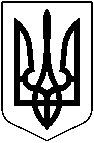 		                УКРАЇНА          МАЛИНСЬКА МІСЬКА РАДА ЖИТОМИРСЬКОЇ ОБЛАСТІРОЗПОРЯДЖЕННЯ                                                             МІСЬКОГО ГОЛОВИвід 17 січня 2022    № 2         Про надання повноважень	  Відповідно до ст. 42 Закону України «Про місцеве самоврядування в Україні», Закону України «Про внесення змін до деяких законодавчих актів України щодо розширення можливостей самопредставництва в суді органів державної влади, органів влади Автономної Республіки Крим, органів місцевого самоврядування, інших юридичних осіб незалежно від порядку їх створення», враховуючи необхідність представлення інтересів міської ради та її виконавчого комітету в судових органах відповідно до вимог чинного процесуального законодавства:	1. Надати право діяти від імені Малинської міської ради (код ЄДРПОУ 26556344) та виконавчого комітету Малинської міської ради (код ЄДРПОУ 04053364) представником без довіреності в судових органах України всіх інстанцій, з правом посвідчення копій документів:	1.1. Без права відмови, зміни, відкликання, визнання позову,  відмови від апеляційних, касаційних скарг, укладення мирової угоди:	- Паршакову Олександру В’ячеславовичу, 09.04.1984 р.н., РНОКПП 3078011815, головному спеціалісту юридичного відділу виконавчого комітету міської ради.	2. Контроль за виконанням цього розпорядження залишаю за собою. Міський голова                                                                       Олександр СИТАЙЛОПроект погоджено:Розробник: Олександр ПАРШАКОВ  ____________________17.01.2022Ірина КОПИЛО17.01.2022Наталія КУРСА